This is a way in which churches can explore the fruitfulness of what it is doing.This tool uses seven indicators to help give an insight into where their church is now. The seven indicators are not intended to be a rigid tool, but a way for a church to reflect seriously upon where they are at in terms of their mission. We think the best way of using the material is for individuals to work on expressing their own thoughts on each of the seven indicators first, and then for a group to come together to compare notes and see what happens!! The hope is that out of such discussions will come both a realistic appreciation of current realities, and some clear thinking around what the church needs to give its energy to in the future. Statistics: please fill in the past three years (this section is just for the minister or church secretary)Please fill in the rest of the form, this is for everyone: there is no right or wrong answer this is to get a flavour of the church – please be honest about how you feel: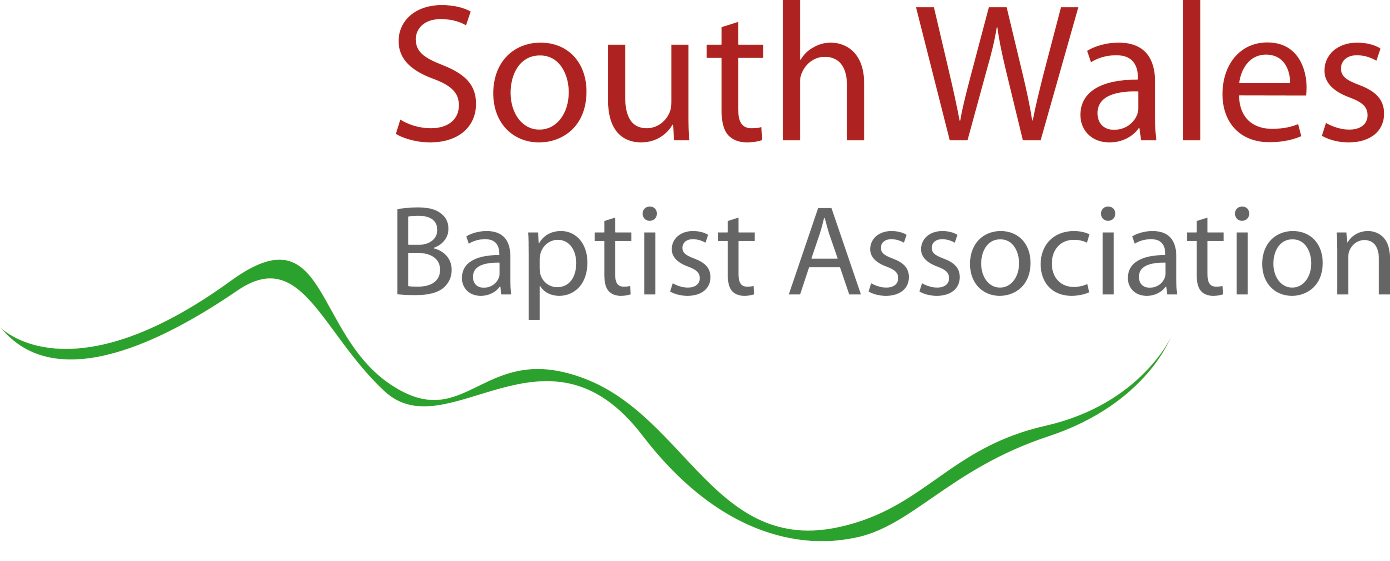 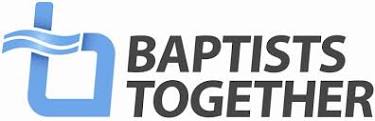 Name of Church:Name of Minister or Missional Lead:WebsiteYour Name:Role in the Church:What is the church vision? (you may not have one, just leave blank if you don’t know)Fruitfulness Indicator:Notes:Statistics Numbers at Sunday Services (over the past 5 years); Worship Service (Messy 	Church etc); Baptists, Dedications, Membership (new and transferred); Visiting Ministers; How many of the congregation are engaged in leading ministries Presence In what ways are the congregation involved outside of the church building and in the local community?Proclamation When and how is something of the message of the way of Jesus is being communicated?PrayerIn what ways is prayer encouraged?UnityHow is unity / ownership exposed in the church?EquippingIs there any training / preparation being given to the congregation for the task of mission?CommunicationHow and what do people inside and outside of the church get to know about things?Membership Regular Worship Service Attendance Number of Children at Regular Ministries Number of Young People at Regular MinistriesYearTotal at 31 DecTotal at 31 DecTotal at 31 DecTotal at 31 DecChild DedicationsBaptisms   YearTotal at 31 DecTotal at 31 DecPlease use this space to explain your statistics or to add additional information: (What is the church membership?  How is this broken-down Does the membership reflect the local community?)Please give the church a rate between 1 – 10 (10 being really well and 1 being struggling in this area)Please give the church a rate between 1 – 10 (10 being really well and 1 being struggling in this area)Fruitfulness Indicator How would you view where you are?PresenceProclamationPrayerUnityEquippingCommunication What is the worship style?How would you describe the church community?How would you describe the community around the church?What ministries do you have as a church? What activities do you do as a church?What are your challenges?In what areas are you strong as a church?Where do you want the church to be in 5 years’ time?What are the main priorities of the church?